Publicado en Pamplona el 29/01/2015 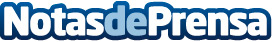 La empresa tecnológica CONASA realiza un estudio sobre la realidad tecnológica en el País Vasco, Aragón y NavarraCONASA, en colaboración con IBM, ha realizado un estudio entre los CIO's de medianas empresas del País Vasco, Aragón y Navarra para conocer de primera mano su realidad tecnológica. Fruto de este estudio se pueden sacar interesantes conclusiones, como que el cloud computing y la movilidad son las principales tendencias de cara al futuro inmediato. ¿Queréis saber más? Pues no os perdáis el estudio completo.Datos de contacto:Joseba AlfaroNota de prensa publicada en: https://www.notasdeprensa.es/la-empresa-tecnologica-conasa-realiza-un Categorias: Telecomunicaciones Innovación Tecnológica http://www.notasdeprensa.es